 養生カウンセリング・波動セラピー業務のご案内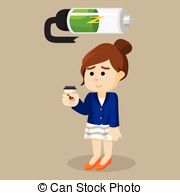 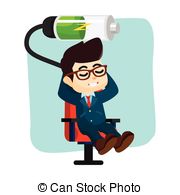 あなたのからだと心の充電場所心と体の充電場所として、皆様の人生を応援したいという「思い」を込めて、今年の4月から養生カウンセリング・波動セラピーの業務をスタートさせていただきました。2カ月間のカウンセリングを通して私自身が気づいたことは、からだの症状として現象化したものは必ず原因が伴っていて、その根源は習慣化した考え方や意識にあることです。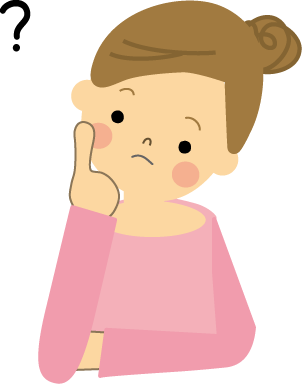 社会人としてきちんとすべき母としてこうあるべき向上心をもつべきもっと健康的な食事をとるべき良い人と思われたい何事も一所懸命でなくては・・・こんな枠に自分をはめて力んでいませんか？時には努力すれば、するほど、物事は反対方向に回ることもあります。「陽極まって、陰になる」これも宇宙の法則です。一所懸命が悪いわけでも、向上心を持たないことが悪いわけでもない。どちらかに偏りすぎないバランスが必要です。自然にある植物や生き物は、努力をしなくても自然体に伸び伸び健康に育っています。心を静めて、からだを緩めて自分の中にある自然の生きる力を見つめてみませんか？　今求めている答えはすべて「自分」の中にあります。　あなたには無限な可能性と創造力があります。そして、ご自身を治癒する能力もすでに与えられているそこに気づいて、その自然の力を運用してもらう。そんなカウンセラーでいたいと思います。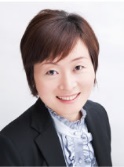 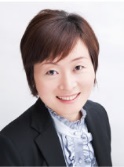 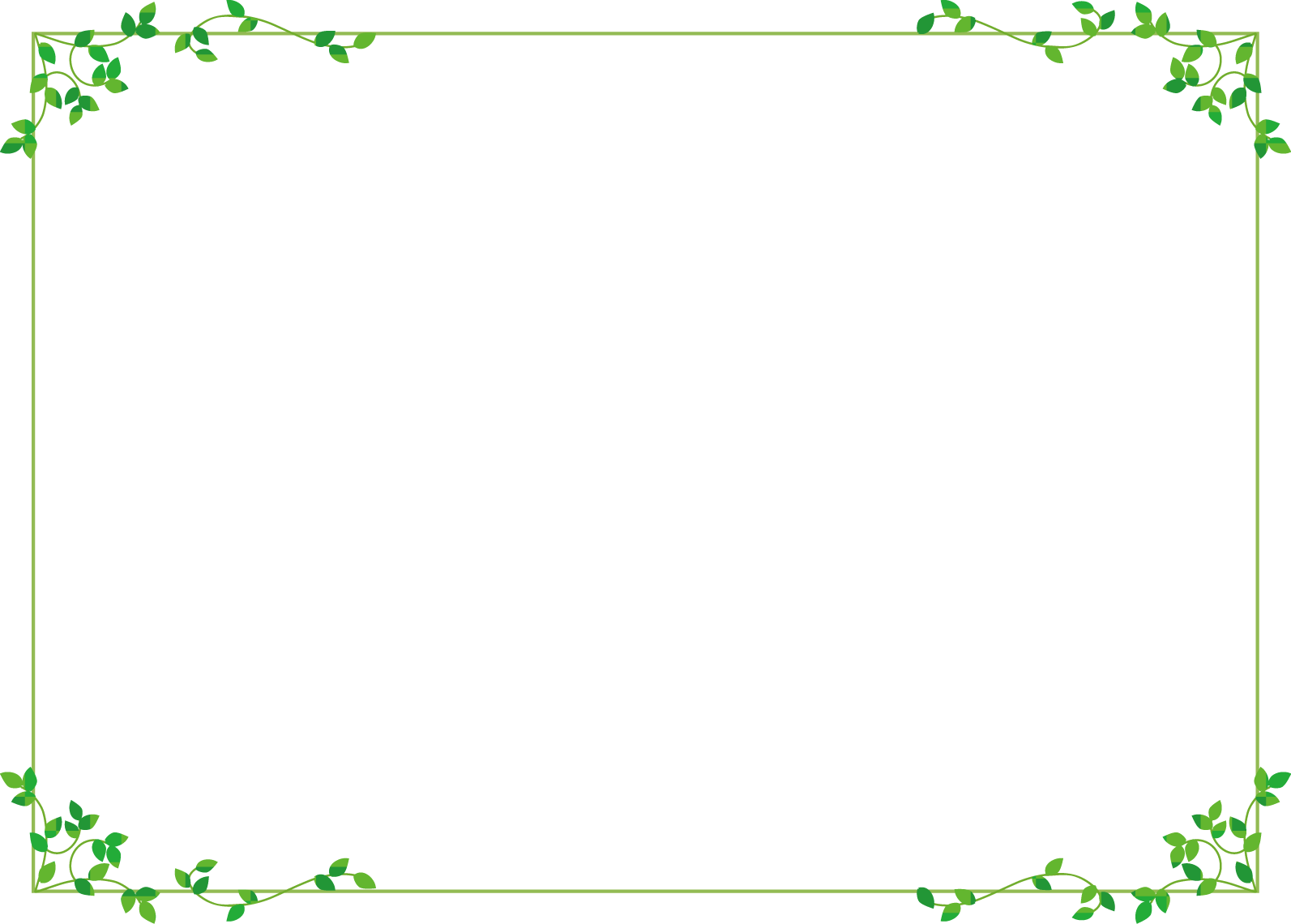 ロシア宇宙飛行士の健康管理の為に研究開発された波動測定機械、ニュースキャンを取り入れた波動測定・セラピー業務です。ヘッドホンを使い身体の６００個所を、超低周音を利用しながら総合的にスキャンしていきます。スキャンした状態はパソコンの画面ですぐ見ることができ、未病の段階で身体の状態に気づかせてくれます。スキャンした後は「ズレ（変調）」をメタセラピーによって調整することができます。本来身体の組織がもつ正常な周波数に調律していくことで、自然治癒力を発揮しバランスを整えていく、最先端粒子物理学を利用したセラピーです。波動測定・セラピーのみのご利用　・五臓六腑１２経絡　　　・血流・リンパの流れ・ホルモンバランス　　　・美肌リフトアップ　　　　・DNA修復など　　　　様々なコースをお選びできます。・お試し：３０分　　　　  3,000円　　 　学院生　特別価格　　 　 2,000円・お試し：１時間　　　　  5,000円　　   学院生　特別価格　　 　 4,000円・３回（1時間/回）券　   14,000円    　 学院生　特別価格    　11,400円 　・６回（1時間/回）券　　 27,000円　　   学院生　特別価格　　　22,000円・１２回（1時間/回）券 　48,000円　　   学院生　特別価格　　 ４,2000円定期的に波動調整することが、より効果をもたらしてくれます(^^♪波動測定・調整セラピーを含めた、カウンセラーによる養生セラピーです。カウンセラーと言う鏡にご自分を投射していただき、ご自分の考え方の癖や、自分の中に秘めている才能を発見していただきます。自分自身の心身と向き合い、労り、癒す時間です。今、ご自分の状況は結果で、過去の行動は　　　　原因です。ご自身の原因と結果の法則性を理解することで、よりなりたい自分に近づいていきます。難しいことを抜きにして、ただ、ただ、からだと心を解放して、全身から力を抜いていただき、      ゆる～く、楽になっていく感覚を味わってもらうだけでも自己治癒力がどんどん高まっていきます。そこからもっとも自然体な自分も発見できます。クライアントにとって、愛を感じる有意義な時間となることを目指しています。やり方は下記の手法を必要に応じて組み合わせます。全身が緩み、邪気を吐き出す呼吸法チャクラを整える音楽を選ぶからだと心がリラックスするよう言葉で誘導し、催眠状態で、潜在意識に働きかける肯定的な暗示を入れる。イメージトレーニングの設定もできます。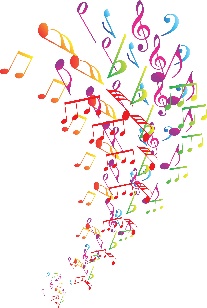 経絡のお手当（必要な経絡に気を送る）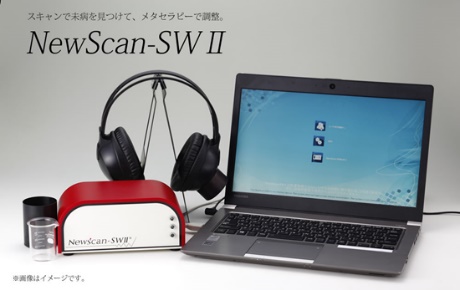 食や生活習慣などのアドバイスニュースキャンによる波動調整完全予約制です。　・価格：お試し：一回１２０分時間　　10,000円　　学院生　価格　　 　８,000円・3回コース（２時間/回）券　29,000円　　　　 　 学院生　価格　     23,400円・６回コース（２時間/回）券　57,000円　　　　  　学院生　価格　    46,000円・１２回コース（２時間/回）券　108,000円　       学院生　価格　　　90,000円